ЗРАЗОКДодаток Д1до Декларації з особливого податку на операції з відчуження цінних паперів  та операцій з деривативамиРозрахунок суми особливого податку за біржовими операціями з відчуження цінних паперів та операцій з деривативами 2Продовження додатку Д1Керівник (уповноважена особа) / фізична особа (представник),реєстраційний номер облікової карткиплатника податку або серія та номер паспорта1                                                                                              ____________                                О.О. Орлов                                                                                                                                                                                                    (підпис)                                 (ініціали та прізвище)Головний бухгалтер (уповноважена особа з ведення бухгалтерського обліку), реєстраційний номер облікової картки платника податку або серія та номер паспорта1                          			                  __________      __________________                                                                           (підпис)               (ініціали та прізвище)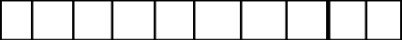 1 Заповнюється фізичними особами, які через свої релігійні переконання відмовляються від прийняття реєстраційного номера облікової картки платника податку та повідомили про це відповідний орган державної податкової служби і мають відмітку у паспорті.2 Покупець цінних паперів або особа, яка діє в інтересах третьої сторони на підставі договору.3 Покупець цінних паперів, в інтересах та за рахунок якої діє контрагент на підставі договору. 4 Особа, яка відчужує цінні папери/деривативи (продавець цінних паперів/деривативів).3  Додаток Д2до Декларації з особливого податку на операції з відчуження цінних паперів  та операцій з деривативамиРозрахунок суми особливого податку за позабіржовими операціями з відчуження цінних паперів та операцій з деривативами 4Продовження додатку Д2Керівник (уповноважена особа) / фізична особа (представник),реєстраційний номер облікової карткиплатника податку або серія та номер паспорта1                                                                                              _________________ О.О. Орлов                                                                                                                                                                                                     (підпис)               (ініціали та прізвище)Головний бухгалтер (уповноважена особа з ведення бухгалтерського обліку), реєстраційний номер облікової картки платника податку або серія та номер паспорта1                                                                                                                              _________    ___________________                                                                                                          (підпис)               (ініціали та прізвище)1 Заповнюється фізичними особами, які через свої релігійні переконання відмовляються від прийняття реєстраційного номера облікової картки платника податку та повідомили про це відповідний орган державної податкової служби і мають відмітку у паспорті.2 Покупець цінних паперів/деривативів або особа, яка діє в інтересах третьої сторони на підставі договору.3 Покупець цінних паперів/деривативів, в інтересах та за рахунок якої діє контрагент на підставі договору. 4 Особа, яка відчужує цінні папери/деривативи (продавець цінних паперів/деривативів).Тип документаТип документаТип документаVV011012Звітний (податковий) період2013рік4кварталКод за ЄДРПОУ / податковий номер / реєстраційний номер облікової картки платника податку або серія та номер паспорта1 / код нерезидентаКод за ЄДРПОУ / податковий номер / реєстраційний номер облікової картки платника податку або серія та номер паспорта1 / код нерезидентаКод за ЄДРПОУ / податковий номер / реєстраційний номер облікової картки платника податку або серія та номер паспорта1 / код нерезидентаКод за ЄДРПОУ / податковий номер / реєстраційний номер облікової картки платника податку або серія та номер паспорта1 / код нерезидентаКод за ЄДРПОУ / податковий номер / реєстраційний номер облікової картки платника податку або серія та номер паспорта1 / код нерезидентаКод за ЄДРПОУ / податковий номер / реєстраційний номер облікової картки платника податку або серія та номер паспорта1 / код нерезидентаКод за ЄДРПОУ / податковий номер / реєстраційний номер облікової картки платника податку або серія та номер паспорта1 / код нерезидента12345678№ з/пВид цінного папера / деривативуМіжнародний ідентифікаційний номер цінного папераВид договору/ контрактуСума, грн.Реквізити біржового контракту (договору)Реквізити біржового контракту (договору)ПокупецьПокупецьПокупецьПокупецьВид операціїДата переходу прав власності / дата виконання деривативу (контракту)Дата зарахування коштівСума за операцією з відчуження цінних паперів / операцією з деривативами за ставкою 0 відсотків від суми, грн№ з/пВид цінного папера / деривативуМіжнародний ідентифікаційний номер цінного папераВид договору/ контрактуСума, грн.Реквізити біржового контракту (договору)Реквізити біржового контракту (договору)контрагент 2контрагент 2третя сторона (клієнт контрагента) 3третя сторона (клієнт контрагента) 3Вид операціїДата переходу прав власності / дата виконання деривативу (контракту)Дата зарахування коштівСума за операцією з відчуження цінних паперів / операцією з деривативами за ставкою 0 відсотків від суми, грн№ з/пВид цінного папера / деривативуМіжнародний ідентифікаційний номер цінного папераВид договору/ контрактуСума, грн.№датанайменування юридичної особи / П.І.Б. фізичної особикод за ЄДРПОУ юридичної особи / код ЄДРІСІ / реєстраційний номер облікової картки платника податку або серія та номер паспорта1 фізичної особи / код нерезидентанайменування юридичної особи / П.І.Б. фізичної особикод за ЄДРПОУ юридичної особи / код ЄДРІСІ / реєстраційний номер облікової картки платника податку або серія та номер паспорта1 фізичної особи / код нерезидентаВид операціїДата переходу прав власності / дата виконання деривативу (контракту)Дата зарахування коштівСума за операцією з відчуження цінних паперів / операцією з деривативами за ставкою 0 відсотків від суми, грн123456789101112131415Розділ 1. Операції на користь платникаРозділ 1. Операції на користь платникаРозділ 1. Операції на користь платникаРозділ 1. Операції на користь платникаРозділ 1. Операції на користь платникаРозділ 1. Операції на користь платникаРозділ 1. Операції на користь платникаРозділ 1. Операції на користь платникаРозділ 1. Операції на користь платникаРозділ 1. Операції на користь платникаРозділ 1. Операції на користь платникаРозділ 1. Операції на користь платникаРозділ 1. Операції на користь платникаРозділ 1. Операції на користь платникаРозділ 1. Операції на користь платника1.1. Операції з відчуження цінних паперів1.1. Операції з відчуження цінних паперів1.1. Операції з відчуження цінних паперів1.1. Операції з відчуження цінних паперів1.1. Операції з відчуження цінних паперів1.1. Операції з відчуження цінних паперів1.1. Операції з відчуження цінних паперів1.1. Операції з відчуження цінних паперів1.1. Операції з відчуження цінних паперів1.1. Операції з відчуження цінних паперів1.1. Операції з відчуження цінних паперів1.1. Операції з відчуження цінних паперів1.1. Операції з відчуження цінних паперів1.1. Операції з відчуження цінних паперів1.1. Операції з відчуження цінних паперів1.2. Операції з деривативами1.2. Операції з деривативами1.2. Операції з деривативами1.2. Операції з деривативами1.2. Операції з деривативами1.2. Операції з деривативами1.2. Операції з деривативами1.2. Операції з деривативами1.2. Операції з деривативами1.2. Операції з деривативами1.2. Операції з деривативами1.2. Операції з деривативами1.2. Операції з деривативами1.2. Операції з деривативами1.2. Операції з деривативамиХХХХХХХХХХХХРозділ 2. Операції платника на підставі договоруРозділ 2. Операції платника на підставі договоруРозділ 2. Операції платника на підставі договоруРозділ 2. Операції платника на підставі договоруРозділ 2. Операції платника на підставі договоруРозділ 2. Операції платника на підставі договоруРозділ 2. Операції платника на підставі договоруРозділ 2. Операції платника на підставі договоруРозділ 2. Операції платника на підставі договоруРозділ 2. Операції платника на підставі договоруРозділ 2. Операції платника на підставі договоруРозділ 2. Операції платника на підставі договоруРозділ 2. Операції платника на підставі договоруРозділ 2. Операції платника на підставі договоруРозділ 2. Операції платника на підставі договору2.1. Операції з відчуження цінних паперів2.1. Операції з відчуження цінних паперів2.1. Операції з відчуження цінних паперів2.1. Операції з відчуження цінних паперів2.1. Операції з відчуження цінних паперів2.1. Операції з відчуження цінних паперів2.1. Операції з відчуження цінних паперів2.1. Операції з відчуження цінних паперів2.1. Операції з відчуження цінних паперів2.1. Операції з відчуження цінних паперів2.1. Операції з відчуження цінних паперів2.1. Операції з відчуження цінних паперів2.1. Операції з відчуження цінних паперів2.1. Операції з відчуження цінних паперів2.1. Операції з відчуження цінних паперів2.2. Операції з деривативами2.2. Операції з деривативами2.2. Операції з деривативами2.2. Операції з деривативами2.2. Операції з деривативами2.2. Операції з деривативами2.2. Операції з деривативами2.2. Операції з деривативами2.2. Операції з деривативами2.2. Операції з деривативами2.2. Операції з деривативами2.2. Операції з деривативами2.2. Операції з деривативами2.2. Операції з деривативами2.2. Операції з деривативамиХХХХХХХХХХХХВсього за підрозділом 1.1 у звітному кварталіВсього за підрозділом 1.1 у звітному кварталіВсього за підрозділом 1.1 у звітному кварталіВсього за підрозділом 1.1 у звітному кварталіХХХХХХХХХВсього за підрозділом 1.2 у звітному кварталіВсього за підрозділом 1.2 у звітному кварталіВсього за підрозділом 1.2 у звітному кварталіВсього за підрозділом 1.2 у звітному кварталіХХХХХХХХХХХВсього за підрозділом 2.1 у звітному кварталіВсього за підрозділом 2.1 у звітному кварталіВсього за підрозділом 2.1 у звітному кварталіВсього за підрозділом 2.1 у звітному кварталіХХХХХХХХХВсього за підрозділом 2.2 у звітному кварталіВсього за підрозділом 2.2 у звітному кварталіВсього за підрозділом 2.2 у звітному кварталіВсього за підрозділом 2.2 у звітному кварталіХХХХХХХХХХХСума особливого податку за ставкою 0 відсотків від сумиБіржовий курсПеребування в біржовому реєстрі («1» - так, «2» - ні)Код за ЄДРПОУ фондової біржіКількість цінних паперів / деривативівЕмітентЕмітентОсоба, від імені якої сплачується особливий податок 4Особа, від імені якої сплачується особливий податок 4Форма проведення розрахункуСума особливого податку за ставкою 0 відсотків від сумиБіржовий курсПеребування в біржовому реєстрі («1» - так, «2» - ні)Код за ЄДРПОУ фондової біржіКількість цінних паперів / деривативівкод за ЄДРПОУ / код ЄДРІСІнайменуваннякод за ЄДРПОУ юридичної особи / код ЄДРІСІ / реєстраційний номер облікової картки платника податку або серія та номер паспорта1 фізичної особи / код нерезидентанайменування юридичної особи / П.І.Б. фізичної особиФорма проведення розрахунку16171819202122232425Розділ 1. Операції на користь платникаРозділ 1. Операції на користь платникаРозділ 1. Операції на користь платникаРозділ 1. Операції на користь платникаРозділ 1. Операції на користь платникаРозділ 1. Операції на користь платникаРозділ 1. Операції на користь платникаРозділ 1. Операції на користь платникаРозділ 1. Операції на користь платникаРозділ 1. Операції на користь платника1.1. Операції з відчуження цінних паперів1.1. Операції з відчуження цінних паперів1.1. Операції з відчуження цінних паперів1.1. Операції з відчуження цінних паперів1.1. Операції з відчуження цінних паперів1.1. Операції з відчуження цінних паперів1.1. Операції з відчуження цінних паперів1.1. Операції з відчуження цінних паперів1.1. Операції з відчуження цінних паперів1.1. Операції з відчуження цінних паперів0  Х1.2. Операції з деривативами1.2. Операції з деривативами1.2. Операції з деривативами1.2. Операції з деривативами1.2. Операції з деривативами1.2. Операції з деривативами1.2. Операції з деривативами1.2. Операції з деривативами1.2. Операції з деривативами1.2. Операції з деривативами0ХХХХРозділ 2. Операції платника на підставі договоруРозділ 2. Операції платника на підставі договоруРозділ 2. Операції платника на підставі договоруРозділ 2. Операції платника на підставі договоруРозділ 2. Операції платника на підставі договоруРозділ 2. Операції платника на підставі договоруРозділ 2. Операції платника на підставі договоруРозділ 2. Операції платника на підставі договоруРозділ 2. Операції платника на підставі договоруРозділ 2. Операції платника на підставі договору2.1. Операції з відчуження цінних паперів2.1. Операції з відчуження цінних паперів2.1. Операції з відчуження цінних паперів2.1. Операції з відчуження цінних паперів2.1. Операції з відчуження цінних паперів2.1. Операції з відчуження цінних паперів2.1. Операції з відчуження цінних паперів2.1. Операції з відчуження цінних паперів2.1. Операції з відчуження цінних паперів2.1. Операції з відчуження цінних паперів0Х2.2. Операції з деривативами2.2. Операції з деривативами2.2. Операції з деривативами2.2. Операції з деривативами2.2. Операції з деривативами2.2. Операції з деривативами2.2. Операції з деривативами2.2. Операції з деривативами2.2. Операції з деривативами2.2. Операції з деривативами0ХХХХХ0ХХХХХ0ХХХХХХХХХ0ХХХХХХХХ0ХХХХХХХХХ0ХХХХХХХХ1456789123Тип документуТип документуТип документуVV011012Звітний (податковий) період2013рік4кварталКод за ЄДРПОУ / податковий номер / реєстраційний номер облікової картки платника податку або серія та номер паспорта1 / код нерезидентаКод за ЄДРПОУ / податковий номер / реєстраційний номер облікової картки платника податку або серія та номер паспорта1 / код нерезидентаКод за ЄДРПОУ / податковий номер / реєстраційний номер облікової картки платника податку або серія та номер паспорта1 / код нерезидентаКод за ЄДРПОУ / податковий номер / реєстраційний номер облікової картки платника податку або серія та номер паспорта1 / код нерезидентаКод за ЄДРПОУ / податковий номер / реєстраційний номер облікової картки платника податку або серія та номер паспорта1 / код нерезидентаКод за ЄДРПОУ / податковий номер / реєстраційний номер облікової картки платника податку або серія та номер паспорта1 / код нерезидентаКод за ЄДРПОУ / податковий номер / реєстраційний номер облікової картки платника податку або серія та номер паспорта1 / код нерезидента№ з/пВид цінного папера / деривативуМіжнародний ідентифікаційний номер цінного папера / серія та номер векселя, заставної / код (визначення) деривативуВид договору / контрактуСума, грнРеквізити договору (контракту)Реквізити договору (контракту)ПокупецьПокупецьПокупецьПокупецьВид операціїДата переходу прав власності/ дата виконання деривативу (контракту)Дата зарахування коштів№ з/пВид цінного папера / деривативуМіжнародний ідентифікаційний номер цінного папера / серія та номер векселя, заставної / код (визначення) деривативуВид договору / контрактуСума, грнРеквізити договору (контракту)Реквізити договору (контракту)контрагент 2контрагент 2третя сторона (клієнт контрагента) 3третя сторона (клієнт контрагента) 3Вид операціїДата переходу прав власності/ дата виконання деривативу (контракту)Дата зарахування коштів№ з/пВид цінного папера / деривативуМіжнародний ідентифікаційний номер цінного папера / серія та номер векселя, заставної / код (визначення) деривативуВид договору / контрактуСума, грн№датанайменування юридичної особи / П.І.Б. фізичної особикод за ЄДРПОУ юридичної особи / код ЄДРІСІ / реєстраційний номер облікової картки платника податку або серія та номер паспорта1 фізичної особи / код нерезидентанайменування юридичної особи / П.І.Б. фізичної особикод за ЄДРПОУ юридичної особи / код ЄДРІСІ / реєстраційний номер облікової картки платника податку або серія та номер паспорта1 фізичної особи / код нерезидентаВид операціїДата переходу прав власності/ дата виконання деривативу (контракту)Дата зарахування коштів1234567891011121314Розділ 1. Операції на користь платникаРозділ 1. Операції на користь платникаРозділ 1. Операції на користь платникаРозділ 1. Операції на користь платникаРозділ 1. Операції на користь платникаРозділ 1. Операції на користь платникаРозділ 1. Операції на користь платникаРозділ 1. Операції на користь платникаРозділ 1. Операції на користь платникаРозділ 1. Операції на користь платникаРозділ 1. Операції на користь платникаРозділ 1. Операції на користь платникаРозділ 1. Операції на користь платникаРозділ 1. Операції на користь платника1.1. Операції з відчуження цінних паперів1.1. Операції з відчуження цінних паперів1.1. Операції з відчуження цінних паперів1.1. Операції з відчуження цінних паперів1.1. Операції з відчуження цінних паперів1.1. Операції з відчуження цінних паперів1.1. Операції з відчуження цінних паперів1.1. Операції з відчуження цінних паперів1.1. Операції з відчуження цінних паперів1.1. Операції з відчуження цінних паперів1.1. Операції з відчуження цінних паперів1.1. Операції з відчуження цінних паперів1.1. Операції з відчуження цінних паперів1.1. Операції з відчуження цінних паперів101420500АА 88888800011 000 000113.10.2013ТОВ «ЖЖЖ»787878780112.12.201311.12.20131.2. Операції з деривативами1.2. Операції з деривативами1.2. Операції з деривативами1.2. Операції з деривативами1.2. Операції з деривативами1.2. Операції з деривативами1.2. Операції з деривативами1.2. Операції з деривативами1.2. Операції з деривативами1.2. Операції з деривативами1.2. Операції з деривативами1.2. Операції з деривативами1.2. Операції з деривативами1.2. Операції з деривативамиРозділ 2. Операції платника на підставі договоруРозділ 2. Операції платника на підставі договоруРозділ 2. Операції платника на підставі договоруРозділ 2. Операції платника на підставі договоруРозділ 2. Операції платника на підставі договоруРозділ 2. Операції платника на підставі договоруРозділ 2. Операції платника на підставі договоруРозділ 2. Операції платника на підставі договоруРозділ 2. Операції платника на підставі договоруРозділ 2. Операції платника на підставі договоруРозділ 2. Операції платника на підставі договоруРозділ 2. Операції платника на підставі договоруРозділ 2. Операції платника на підставі договоруРозділ 2. Операції платника на підставі договору2.1. Операції з відчуження цінних паперів2.1. Операції з відчуження цінних паперів2.1. Операції з відчуження цінних паперів2.1. Операції з відчуження цінних паперів2.1. Операції з відчуження цінних паперів2.1. Операції з відчуження цінних паперів2.1. Операції з відчуження цінних паперів2.1. Операції з відчуження цінних паперів2.1. Операції з відчуження цінних паперів2.1. Операції з відчуження цінних паперів2.1. Операції з відчуження цінних паперів2.1. Операції з відчуження цінних паперів2.1. Операції з відчуження цінних паперів2.1. Операції з відчуження цінних паперів2.2. Операції з деривативами2.2. Операції з деривативами2.2. Операції з деривативами2.2. Операції з деривативами2.2. Операції з деривативами2.2. Операції з деривативами2.2. Операції з деривативами2.2. Операції з деривативами2.2. Операції з деривативами2.2. Операції з деривативами2.2. Операції з деривативами2.2. Операції з деривативами2.2. Операції з деривативами2.2. Операції з деривативамиВсього за підрозділом 1.1 у звітному кварталіВсього за підрозділом 1.1 у звітному кварталіВсього за підрозділом 1.1 у звітному кварталіХ1 000 000ХХХХХХХХХВсього за підрозділом 1.2 у звітному кварталіВсього за підрозділом 1.2 у звітному кварталіВсього за підрозділом 1.2 у звітному кварталіХХХХХХХХХХВсього за підрозділом 2.1 у звітному кварталіВсього за підрозділом 2.1 у звітному кварталіВсього за підрозділом 2.1 у звітному кварталіХХХХХХХХХХВсього за підрозділом 2.2 у звітному кварталіВсього за підрозділом 2.2 у звітному кварталіВсього за підрозділом 2.2 у звітному кварталіХХХХХХХХХХСума за операцією з відчуження цінних паперів / операцією з деривативами, грнСума за операцією з відчуження цінних паперів / операцією з деривативами, грнСума за операцією з відчуження цінних паперів / операцією з деривативами, грнСума особливого податкуСума особливого податкуСума особливого податкуПеребування в біржовому реєстрі («1» - так, «2» - ні)Код за ЄДРПОУ фондової біржіОсоба, що розмістила (видала) фінансовий інструментОсоба, що розмістила (видала) фінансовий інструментОсоба, від імені якої сплачується особливий податок 4Особа, від імені якої сплачується особливий податок 4Форма проведення розрахункуза ставкою 0,1 відсотка від сумиза ставкою 1,5 відсотка від сумиза ставкою 5 неоподатковуваних мінімумів доходів громадянза ставкою 0,1 відсотка від сумиза ставкою 1,5 відсотка від сумиза ставкою 5 неоподатковуваних мінімумів доходів громадянПеребування в біржовому реєстрі («1» - так, «2» - ні)Код за ЄДРПОУ фондової біржікод за ЄДРПОУ юридичної особи / код ЄДРІСІ / реєстраційний номер облікової картки платника податку або серія та номер паспорта1 фізичної особи - векселедавця, заставодавцянайменування юридичної особи / П.І.Б. фізичної особи - векселедавця, заставодавцякод за ЄДРПОУ юридичної особи  / код ЄДРІСІ / реєстраційний номер облікової картки платника податку або серія та номер паспорта1 фізичної особи / код нерезидентанайменування юридичної особи / П.І.Б. фізичної особиФорма проведення розрахунку15161718192021222324252627Розділ 1. Операції на користь платникаРозділ 1. Операції на користь платникаРозділ 1. Операції на користь платникаРозділ 1. Операції на користь платникаРозділ 1. Операції на користь платникаРозділ 1. Операції на користь платникаРозділ 1. Операції на користь платникаРозділ 1. Операції на користь платникаРозділ 1. Операції на користь платникаРозділ 1. Операції на користь платникаРозділ 1. Операції на користь платникаРозділ 1. Операції на користь платникаРозділ 1. Операції на користь платника1.1. Операції з відчуження цінних паперів1.1. Операції з відчуження цінних паперів1.1. Операції з відчуження цінних паперів1.1. Операції з відчуження цінних паперів1.1. Операції з відчуження цінних паперів1.1. Операції з відчуження цінних паперів1.1. Операції з відчуження цінних паперів1.1. Операції з відчуження цінних паперів1.1. Операції з відчуження цінних паперів1.1. Операції з відчуження цінних паперів1.1. Операції з відчуження цінних паперів1.1. Операції з відчуження цінних паперів1.1. Операції з відчуження цінних паперів1 000 000Х15 000Х281818181ТОВ «ККК»1111111111Олег Олегович Орлов011.2. Операції з деривативами1.2. Операції з деривативами1.2. Операції з деривативами1.2. Операції з деривативами1.2. Операції з деривативами1.2. Операції з деривативами1.2. Операції з деривативами1.2. Операції з деривативами1.2. Операції з деривативами1.2. Операції з деривативами1.2. Операції з деривативами1.2. Операції з деривативами1.2. Операції з деривативамиХХХХХХРозділ 2. Операції платника на підставі договоруРозділ 2. Операції платника на підставі договоруРозділ 2. Операції платника на підставі договоруРозділ 2. Операції платника на підставі договоруРозділ 2. Операції платника на підставі договоруРозділ 2. Операції платника на підставі договоруРозділ 2. Операції платника на підставі договоруРозділ 2. Операції платника на підставі договоруРозділ 2. Операції платника на підставі договоруРозділ 2. Операції платника на підставі договоруРозділ 2. Операції платника на підставі договоруРозділ 2. Операції платника на підставі договоруРозділ 2. Операції платника на підставі договору2.1. Операції з відчуження цінних паперів2.1. Операції з відчуження цінних паперів2.1. Операції з відчуження цінних паперів2.1. Операції з відчуження цінних паперів2.1. Операції з відчуження цінних паперів2.1. Операції з відчуження цінних паперів2.1. Операції з відчуження цінних паперів2.1. Операції з відчуження цінних паперів2.1. Операції з відчуження цінних паперів2.1. Операції з відчуження цінних паперів2.1. Операції з відчуження цінних паперів2.1. Операції з відчуження цінних паперів2.1. Операції з відчуження цінних паперівХХ2.2. Операції з деривативами2.2. Операції з деривативами2.2. Операції з деривативами2.2. Операції з деривативами2.2. Операції з деривативами2.2. Операції з деривативами2.2. Операції з деривативами2.2. Операції з деривативами2.2. Операції з деривативами2.2. Операції з деривативами2.2. Операції з деривативами2.2. Операції з деривативами2.2. Операції з деривативамиХХХХХХХХХХХХХХХХХХХХХХХХХХХХХХХХХХХХХХХХХХХХХХ1456789123